Sum of SeriesWe can extend our knowledge of geometric series into complex numbers, where the same formulae hold true.IMPORTANT: One of ExampleGiven that , where  is a positive integer, show thatPractise the factorising……...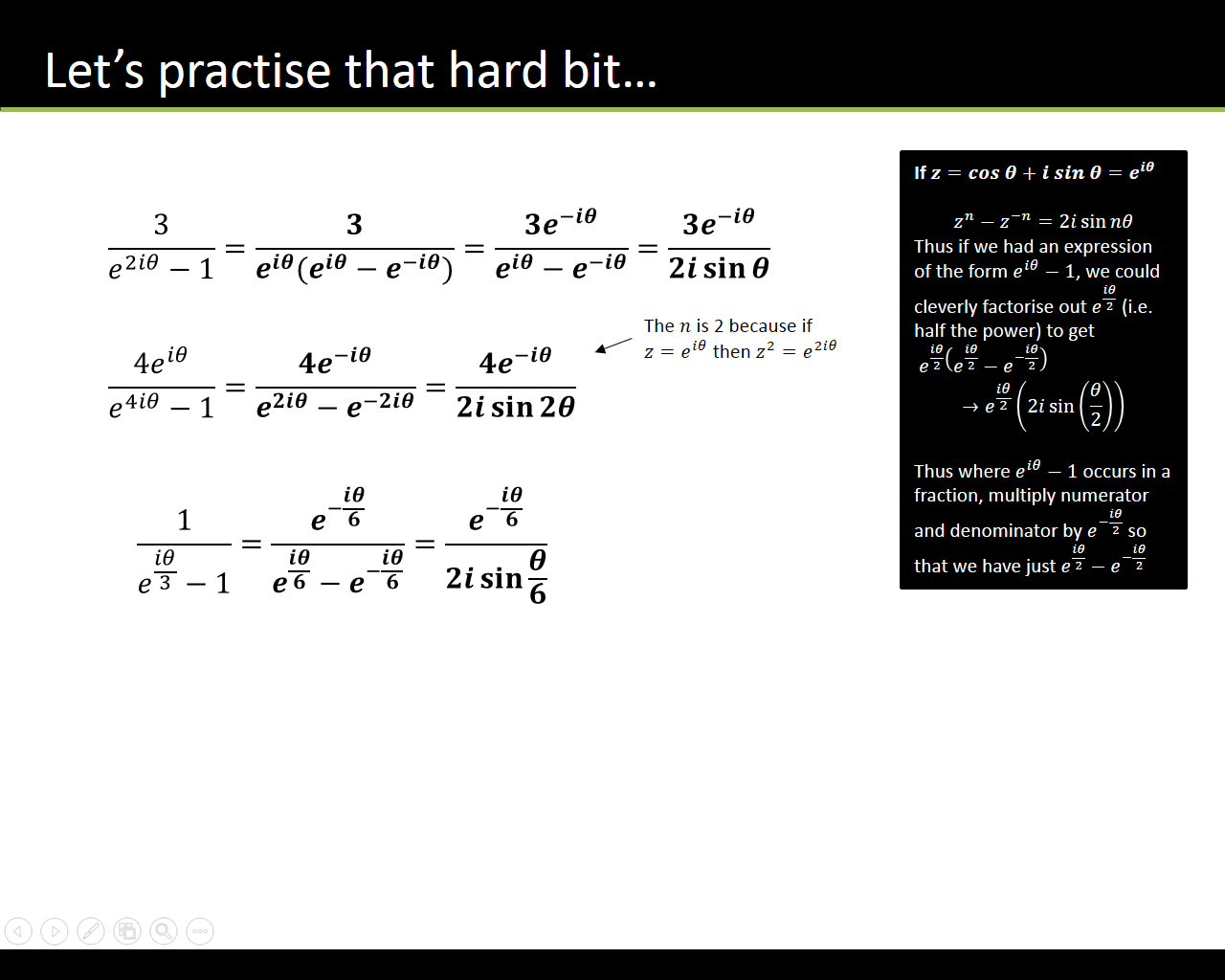 Using mod-arg form to split summations is a geometric series,Converting each exponential term to modulus-argument form would allow us to consider the real and imaginary parts of the series separately:Example, for , where  is an integer.Show that Let  and (b) Use your answer to part a to show that  and find similar expressions for  and 